KONKURSY INFORMATYCZNE W ROKU SZKOLNYM 2017/2018 Bezpieczna praca z komputerem.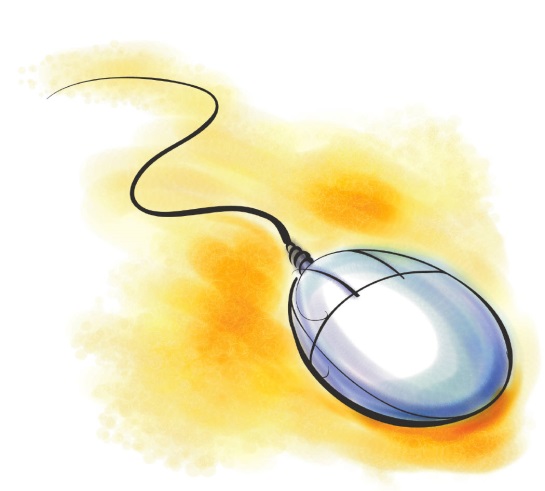 Praca wykonana w programie Paint-klasy 4Termin oddania pracy do 30 listopad 2017 r.Międzynarodowy  Konkurs Informatyczny „Bóbr”.Termin 15  listopad 2017 r. Zgłoszenia osób chętnych do wzięcia udziału w konkursie p. Aneta  Jurkiewicz-Laskowska MiniLogia- rozpoczęcie etapu szkolnego:      od  25 października do 15 listopada  2017Scratch - Moja gra.Zaprogramowanie gry w programie Scratch-klasy 5,6,7Termin oddania pracy do 28 luty 2018 r. Dzielnicowy konkurs-Bezpieczna przygoda z Internetemstyczeń-luty 2018